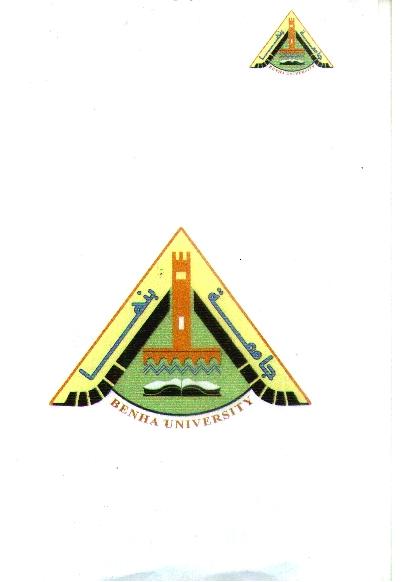 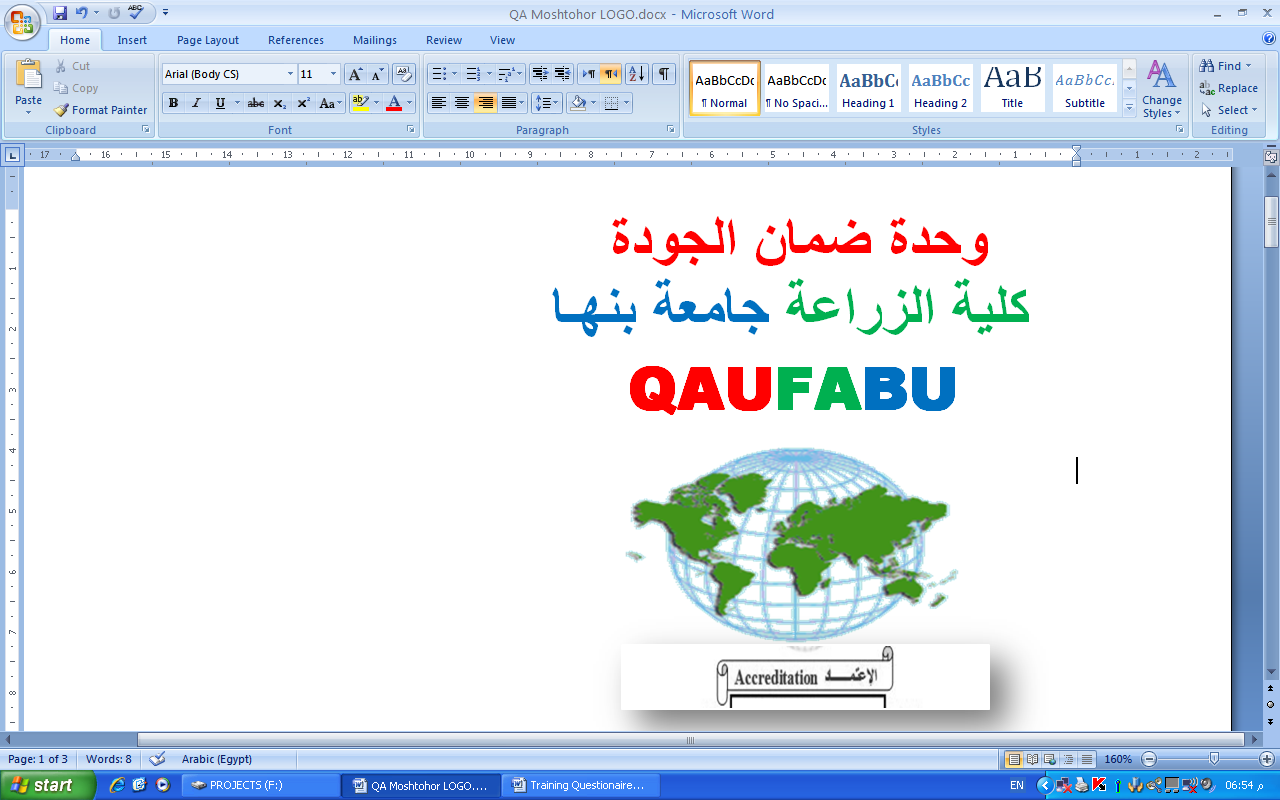 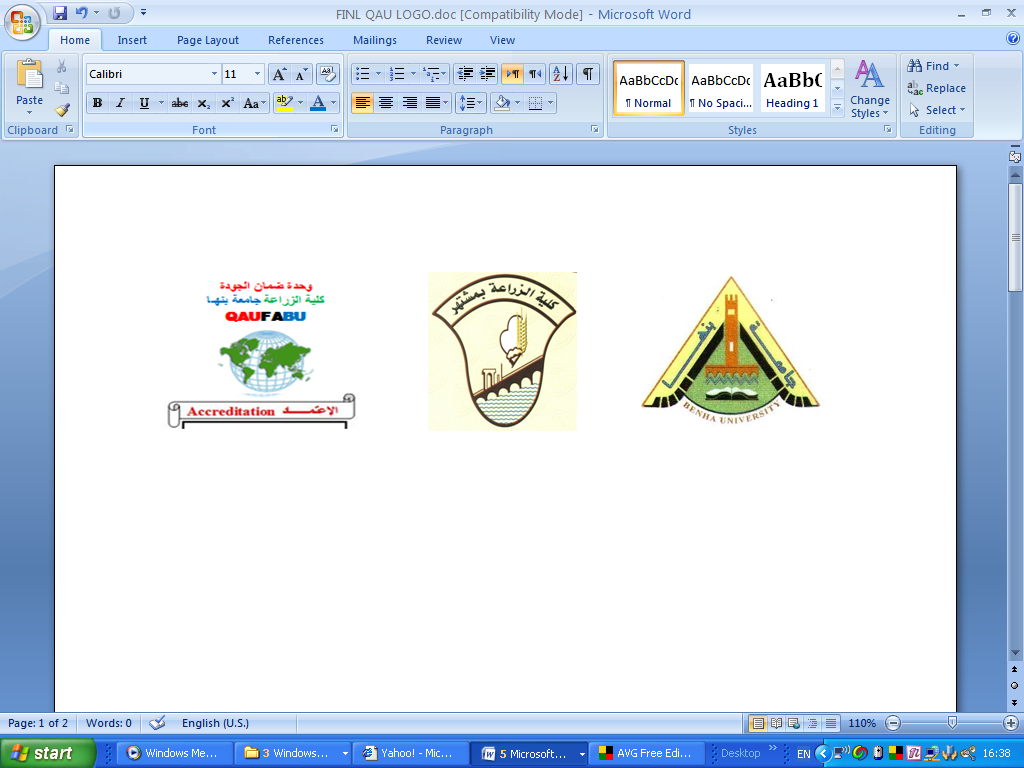 قسم : البساتين                               إمتحان عملى نهائى                           المادة : زينة وطبية وعطرية الفرقة : الثالثة     الشعبة : وقاية النبات             الفصل الدراسي الأول 2017     الزمن : ساعة واحدة             السؤال الأول : أذكر الإسم العلمى لكل مما يلى  (أختر عشرة فقط)                                 (عشر درجات)ثلاث  عشبيات معمرة تستخدم كزهرة قطف (مع ذكر ميعاد التزهير).ثلاث نباتات لا تزرع فى حدائق الأطفال (مع ذكر السبب).ثلاث متسلقات وسيلة تسلقهم مختلفة (مع ذكر وسيلة التسلق). ثلاث شجيرات تستخدم فى عمل الأسيجة النباتية (مع ذكر ميعاد التزهير).ثلاث نباتات ظل مزهرةثلاث عشبيات معمرة حدية .ثلاث نباتات ظل تستخدم فى عمل الأسبتة المعلقة.ثلاث أبصال مزهرة .ثلاث نخيل راحى التعريق. ثلاث نباتات نخيل ذات أوراق ريشية.ثلاث نباتات حولية صيفية تستخدم كزهرة قطف السؤال الثانى : اكمل الجدول التالي أجب عن خمسة فقط :-                       (خمس درجات)مإسم النباتS.Nالمادة الفعالةالجزء المستخدم1الحصالبان2الفل3الياسمين 4البن5الشاي6الرمان